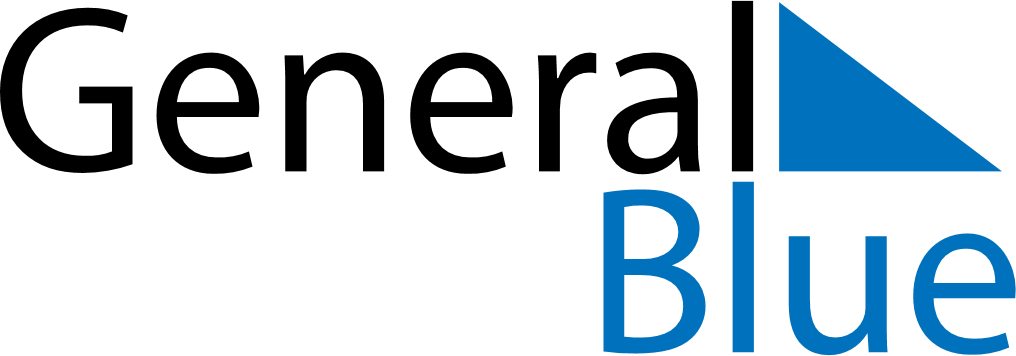 January 2027January 2027January 2027January 2027January 2027January 2027ColombiaColombiaColombiaColombiaColombiaColombiaSundayMondayTuesdayWednesdayThursdayFridaySaturday12New Year’s Day345678910111213141516Epiphany171819202122232425262728293031NOTES